Algebra 3 Book List 2023-2024Algebra 3** Required online access. Information about purchase will be emailed by instructor. OPTIONAL: Pearson: Algebra & TrigonometryAuthor: Blitzer Edition: 7th 2022ISBN#: 9780136922179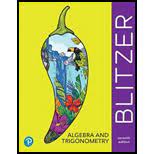 Big Ideas Math:  Algebra 2: Texas EditionAuthor:  Houghton MifflinPublisher:  Houghton MifflinEdition: 2015ISBN#: 9781608408160OPTIONAL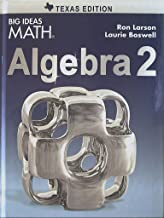 